Yazı Başlığı* (Türkçe)YAZAR BİLGİLERİ KISMI MAKALE KABUL EDİLİRSE SON YÜKLEME ESNASINDA EKLENECEKTİR.Birinci Yazar1, İkinci Yazar2*, Üçüncü Yazar31Adres (Bölüm, Üniversite, Şehir, Ülke)2Adres (Bölüm, Üniversite, Şehir, Ülke)3Adres (Bölüm, Üniversite, Şehir, Ülke)birinciyazar@universite.edu.tr, ikiniciyazar@universite.edu.tr, üçüncüyazar@universite.edu.trÖzet— Bu belge, Gazi Üniversitesi Bilişim Enstitüsü Bilişim Teknolojileri Dergisi'nin yazım kurallarının bir taslağını içermektedir. Bu sebeple lütfen taslaktaki başlık, özet ve diğer format stillerini kullanınız. *Dikkat: Metin Başlığında ve özetlerde sembol, özel ve matematiksel karakterler kullanmayınız. (Özet) Anahtar Kelimeler— döküman biçimiz stil, anahtar kelimeler Text Title* (İngilizce)Abstract— This electronic document is a “live” template and already defines the components of your paper [title, text, heads, etc.] in its style sheet. *CRITICAL: Do Not Use Symbols, Special Characters, or Math in Paper Title or Abstract. (Abstract) Keywords— component, formatting, style, styling, insert (key words)1. GİRİŞ (INTRODUCTION) Bu taslak, MS-2007 ile hazırlanmış ve MS-2003 dosyası olarak kayıt edilmiştir. Kenar boşlukları, sütun genişlikleri, satır aralıkları ve stiller taslağın içine gömülüdür. Stil tipleri, örnekten sonra parantez içinde ve italik olarak tanımlanmıştır. 2. KULLANIM (USAGE) 2.1. Taslak Seçmek (Choose the Draft) Doğru taslağı (bu taslağı) kullandığınızdan emin olunuz. 2.2. Taslağın Formatına Bağlı Kalmak (To Stay Depending on the Format of the Draft) Taslağın formatını değiştirmeyiniz. Bu yayın tek başına bir doküman değildir, bir derginin parçası olarak yayınlanacaktır. 3. SAYFA DÜZENİ VE BİÇİM (PAGE LAYOUT AND FORM) Düzenlemeye başlamadan önce tüm çalışmanızı ayrı bir dosya olarak kayıt etmeniz tavsiye edilir. Ayrıca düzenleme sonuçlanıncaya kadar grafik ve şekilleri düz yazıdan ayrı tutmanız faydalı olacaktır. Çalışmanın herhangi bir noktasında sayfa numaralandırması yapılmamalıdır. Taslak içerisinde başlıklar numaralandırılacağından, ayrıca sizin numaralandırmanıza gerek yoktur. Sayfa düzenlenirken aşağıdaki kurallara uyulmalıdır. Makalenin tümü Times Roman Türkçe karakteri kullanılarak ve A4 (210x297mm) kağıdı boyutunda beyaz kağıda yazılmalıdır. Eserler kaynaklar ve şekiller dahil tarama yazıları dışında 15 sayfayı geçmemelidir. Sayfa düzenlemede, üstte 2 cm, altta 2,5 cm, solda 2 cm ve sağda 2 cm boşluk olmalıdır. Ancak, ilk sayfadaki makale başlığı üst marjinden 2 cm aşağıda yer almalıdır. Makalelerin yayınlanması sırasında sayfa numarasının konulması dışında hiç bir dizgi işlemi yapılmayacaktır. Bütün şekil, tablo, grafik, resim ve benzeri, elektronik metin içinde ilgili yerlerinde olmalıdır. Tüm sayılar sadece elektronik olarak web sitesi üzerinden yayınlanacaktır. 3.1. Dil (Language) Makalenin dili Türkçe veya tamamen İngilizce olmalıdır.3.2. Özet (Abstract) Özet 200 kelimeyi geçmeyecek şekilde Türkçe ve İngilizce yazılmalıdır. İngilizce özetin başına eserin başlığı aynı dilden yazılmalıdır. Özetlerin sonunda anahtar kelimeler yer almalıdır. Türkçe ve İngilizce özetlerle anahtar kelimeler arasında 1 satır aralığı boşluk olmalıdır. 3.3. Metin (Text) Makaleler Microsoft Word (versiyon 6.0 veya üstü) ile yazılmalıdır. Metin, Times Roman Türkçe karakteri ve 10 punto kullanılarak tek satır aralığı ile yazılmalı ve 8,25 cm genişliğinde iki sütun halinde yerleştirilmelidir. Sütunlar arası boşluk 0,5 cm olmalıdır. Genel olarak giriş, yöntem, bulgular ve sonuca ilişkin kısımları kapsamalıdır. Girişin en sonunda çalışmanın amacı olmalıdır. Özellikle, Özet ve Abstract, yapılan çalışmayı çok iyi ifade etmelidir. Sonuçlar mutlaka olmalıdır. 3.4. Semboller (Symbols) Metin içinde kullanılan sembollerin tamamı bu başlık altında verilir. Gerektiğinde "Yunan Harfleri", "Alt İndis" gibi alt başlıklar kullanılabilir. Metinde kullanılan ondalık sayılar virgülle ayrılmalıdır. Makalede kullanılan ölçü kavramları SI Uluslararası birim sistemlerine göre yazılmalıdır. Uzun denklemler sütuna sığacak şekilde ve notasyonuna uygun biçimde terimlere bölünmelidir. 4. TASLAĞI KULLANMAK (TO USE THE DRAFT) 4.1. Yazarlar (Authors) Yazar adları 11 punto, adresleri 8 punto olmalıdır. Yazar adları ile adresleri arasında 1 satır aralığı boşluk bırakılmalıdır. Yazar adresleri ile Türkçe özet arasında 2 boşluk bırakılmalıdır. Makale başlığından İngilizce anahtar kelimelerin sonuna kadar olan kısım tek sütun halinde düzenlenmelidir. 4.2. Başlıklar (Headlines) Makalenin Türkçe ve İngilizce başlığı 20 punto olarak yazılmalı ve Türkçe başlıktan önce 2 sonra ise 1 boşluk bırakılmalıdır. Makalede tüm alt başlıklar normal italik yazılmalıdır. Punto büyüklüğü metinle aynı (10 punto) olmalıdır. Makalede kaynaklar hariç diğer metinler 10 punto kaynaklar ise 8 punto ile yazılmalıdır. İngilizce başlıktan önce 2 satır aralığı boşluk, sonra 1 satır aralığı boşluk bırakılmalıdır. Metin içerisindeki başlıklar ve paragraflar arasında ise 1 satır aralığı boşluk bırakılmalıdır. Makalede tüm başlık, alt başlık, şekil, tablo, grafik ve resimlerin Türkçe başlıklarının yanında İngilizce karşılıkları da yazılmalıdır. İngilizce başlıklar 8 punto olmalıdır. Makalenin Türkçe ve İngilizce başlıkları, yazar adları ve adresleri ortalı hizalandırılmalı, diğer tüm başlıklar sola yanaşık hizalandırılmalıdır. 4.3. Tablo ve Şekiller (Table and Figures) Tablo içermeyen bütün görüntüler (fotoğraf, çizim, diyagram, grafik, harita vs.) şekil olarak isimlendirilmelidir. Her bir tablo ve şekil metin içinde geçiş sırasına göre numaralandırılmalı ve metinde atıfta bulunulan yere en yakın olacak şekilde yerleştirilmelidir. Tablo başlıkları tablonun üstüne ve şekil başlıkları şeklin altına konulmalıdır. Tablo içindeki metinler hiç bir zaman 8 puntodan küçük olmamalıdır. Tablonun tek bir sayfaya sığması tercih edilir, ancak zorunlu hallerde ikinci sayfaya taşabilir. Şekillerde ve tablolarda kesinlikle okunması zor metinler kullanılmamalıdır. Bütün şekiller (fotoğraf, çizim, diyagram, grafik, harita vs) en az 300dpi görüntü kalitesinde olmalıdır.Tablo 1. Tablo başlığı kısa ve öz yazılmalıdır(The table title should be short and concise)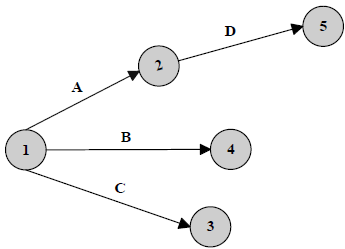 Şekil 1. Düğümler arası bağlantıların gösterimi(Displaying of the connections between nodes)4.4. Dipnotlar (Footnotes) Dipnotlardan olabildiğince kaçınılmalı, ancak çok gerekli ise, kullanıldığı sayfanın en altına çizgi ile ayırılarak yazılmalıdır. KAYNAKLAR (REFERENCES) Metin içerisinde köşeli parantez içerisinde [1], [2], ... şeklinde rakamlarla numaralandırılmalı ve metin sonunda da ayrıntılı yazılmalıdır.[1] Kaynak bir makale ise: Yazarların adının baş harfi, yazarların soyadları, “makalenin tam başlığı”, derginin adı (varsa uluslararası kısaltmaları), cilt no, sayı no, makalenin başlangıç ve bitiş sayfa no, yıl. Örnek: [1] 1. L. A. Zadeh, “Fuzzy Sets”, Information and Control, 8(3), 338–353, 1965. [2] Kaynak bir kitap ise: Yazarların adının baş harfi, yazarların soyadları, kitabın adı, cilt no, varsa editörü, yayınevinin adı, yayın no, yayınlandığı yer, yıl. Örnek: [2] P. F. Ostwald, J. Munoz, Manufacturing Processes and Materials, John Wiley & Sons, New York, A.B.D., 1997. [3] Kaynak kitaptan bir bölüm ise: Bölüm yazarının adının baş harfi, soyadı, “bölümün adı”, bölümün alındığı kitabın adı, cilt no, varsa editörü, yayınevinin adı, yayınlandığı yer, bölümün başlangıç ve bitiş sayfa no, yıl. Örnek: [3] J. S. Sarıtaş, T. J. Davies, “Reduction of Oxide Inclusions During Pre-Forging Heat Treatments”, Powder Metallurgy for Full Density Products, New Perspectives in Powder Metallurgy, Cilt 8, Editör: Kulkarni, K.M., Metal Powder Industries Federation, Princeton, NJ, A.B.D, 417-430, 1987. [4] Kaynak basılmış tez ise: Yazarın adının baş harfi, yazarın soyadı, tezin adı, cinsi (master, doktora), sunulduğu üniversite, enstitü, yıl. Örnek: [4] E. Aydın, Bulanık mantık temelli denetleyicili bir iklimlendirme sistemi için simülator tasarımı, Yüksek Lisans Tezi, Gazi Üniversitesi, Fen Bilimleri Enstitüsü, 1998. [5] Kaynak kongreden alınmış bir teblig ise: Yazarların adının baş harfi, yazarların soyadları, “tebliğin adı”, kongrenin adı, yapıldığı yer, tebliğin başlangıç ve bitiş sayfa no, kongrenin tarihi. Örnek: [5] S. Sarıtaş, Ç. Karataş, “TEK İçin Özel Hazırlanmış Farklı Boyutlardaki Paslanmaz Çelik Tozları ile Polipropilen Esaslı Bağlayıcı Karışımların Reolojik Özellikleri”, Uluslararası Katılımlı 2. Ulusal Toz Metalurjisi Konferansı, ODTÜ, Ankara, 709715, 1517 Eylül, 1999. [6] Kaynak bir rapor ise: Yazarların adının baş harfi, yazarların soyadları, raporun adı, varsa editörü, yayınlandığı yer, yıl. Örnek: [6] A. A. Gümüş, B. C. Güneş, Teknolojik Gelişim Raporu, Devlet İstatistik Kurumu, Türkiye, 2010. [7] Kaynak bir internet sayfası ise: Varsa (Yazarların adının baş harfi, yazarların soyadları), internet sayfası başlığı, internet adresi, en son erişilen tarih. Örnek: [7] Internet: C. J. Korckia, European Research, http://www.european.org,11.05.2009.Tablo BaşlığıTablo sütün başlığıTablo sütün başlığıTablo sütün başlığıTablo BaşlığıTablo sütun ara başlığıAra başlıkAra başlık